.Nightclub Basic R, L, R, LWizard Steps / Diagonal Forward Lock Steps(3) ½ Turns, Walks, (1) ¼ TurnBegin AgainNOTE: Rhythm on the counts is SQQ (slow quick quick) throughout the danceContact: Shelley712@yahoo.comNightclub Alone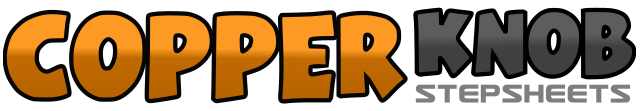 .......Count:20Wall:4Level:High Beginner.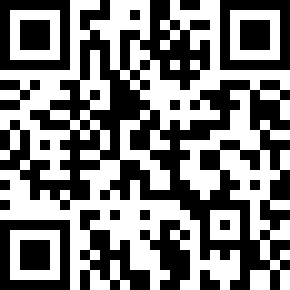 Choreographer:Maurene Davis (USA) - March 2022Maurene Davis (USA) - March 2022Maurene Davis (USA) - March 2022Maurene Davis (USA) - March 2022Maurene Davis (USA) - March 2022.Music:Home - Michael BubléHome - Michael BubléHome - Michael BubléHome - Michael BubléHome - Michael Bublé........1, 2&Step Side R, drag L to R rocking back on L, Recover R3, 4&Step Side L, drag R to L rocking back on R, Recover L5, 6&Step Side R, drag L to R rocking back on L, Recover R7, 8&Step Side L, drag R to L rocking back on R, Recover L1, 2&Step Forward R @ Diagonal, Ball L Behind R, Step Forward R3, 4&Step Forward L @ Diagonal, Ball R Behind L, Step Forward L1Step R forward (turning ½ L turn, keep weight on back R foot)2&Walk forward L, R3Step L forward (turning ½ R turn, keep weight on back L foot)4&Walk forward R, L5Step R forward (turning ½ L turn, keep weight on back R foot)6&Walk forward L, R7Step L forward (turning ¼ R turn, keep weight on L foot)8&Step Side R, Cross L Over R 9:00 Wall